Združenie na pomoc ľuďom s mentálnym postihnutím v SR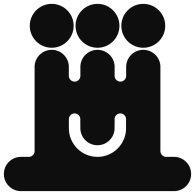 Alstrova 153, 831 06  Bratislava, tel./fax: 02/63814968, zpmpvsr@zpmpvsr.sk, www.zpmpvsr.skOkresný úrad Bratislava Odbor  všeobecnej vnútornej správy Tomášikova 46832 05 Bratislava						Bratislava, 22.8.2018		Predbežná správa verejnej zbierky Zasielame Vám predbežnú správu z verejnej zbierky s názvom Bivio 2018, ktorú Združenie na pomoc ľuďom s mentálnym postihnutím v SR realizovalo dňa 10.6.2018 a ktorá bola povolená Okresným úradom Bratislava, číslo OU-BA-OVVS1-2018/055105 zo dňa 14.5. 2018 Spôsob konania verejnej zbierky: - vyberaním finančných prostriedkov do uzavretých prenosných pokladničiek označených logom občianskeho združenia a účelom verejnej zbierky dňa 10.6.2018 v Bratislave vo verejných priestranstvách – v Sade Janka Kráľa v mestskej časti Petržalka.   Prehľad hrubého výnosu zbierky podľa spôsobov vykonávania zbierkyVyhotovil: Bc. Peter StašiniakOverila: PhDr. Iveta Mišová PríjemSuma v EURDokladBankaDátum Prenosné pokladničky 10.6.2018620,67€ Bankový výpis BV 10 – 06/201813.6.2018Spolu 620,67€ xxxHRUBÝ VÝNOS CELKOM 620,67€ xxx